Market Review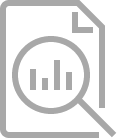 Source:  Zephyr Style AdvisorUS equities bounced back in March after declining throughout the first two months of 2022.  The US markets rose 3.7% in March, outperforming both international developed (0.8%) and emerging markets (-2.2%). The resiliency of the US can be attributed to investor optimism and record corporate profits. Geopolitical tensions and a zero COVID policy in China continued to weigh on emerging and international developed markets, which are down -5.8% and -6.9% year-to-date, respectively. While broader emerging markets were down, commodity exporting regions like Brazil, were a bright spot, up 14.9% for the month.  Within the S&P 500 sectors, energy continued to rally, boosted by oil prices reaching a new 13-year high, up 9.0% for the month and 39.0% for the year. Utilities (10.4%) and real estate (7.8%) rose after struggling in the first two months of 2022. Financials was the only sector down for the month (-0.2%). Reviewing equity styles, there was a switch in leadership from last month with large cap stocks outperforming small and growth outperforming value. Bond markets fell for the third consecutive month, unable to shake inflation and rising interest rate headwinds. Emerging market bonds, down -2.3% in the month, outperformed US (-2.8%) and international developed (-3.2%) fixed income in March. The Federal Reserve embarked on its first interest rate hike since 2018 with additional hikes anticipated for 2022. The short-term bond yields (2-year Treasury) briefly rose above longer-term yields (30-year Treasury), a signal that bond investors generally view as bearish. All major bond sectors declined in March, led by long treasuries (-5.3%) and Municipals (-3.2%).  Broad commodities continued to rally, up 8.6% in March and 25.5% for the year. Within commodities, energy has continued its hot streak, up 16.1% for the month and 47.9% for the year, prompted by ongoing conflicts in Ukraine. After a steep decline in January and February, US REITS turned a corner and rose 7.0% in March. Gold and the US dollar, traditional safe-haven investments gained 2.7% and 1.6% respectively during the month.Relative to a globally balanced (60/40) equity/bond index, allocations to commodities, gold, global equities and US REITs helped, while global bonds hurt.Source:  Zephyr Style AdvisorDEFINITIONSAsset ClassIndexDefinitionDefinitionUS EquityS&P 500measures the performance of 500 leading companies in the U.S.  Constituents generally have a market-cap above $5 billion and represent approximately 80% of the investable market. measures the performance of 500 leading companies in the U.S.  Constituents generally have a market-cap above $5 billion and represent approximately 80% of the investable market. Global EquityMSCI ACWI measures large- and mid-cap equity performance of developed and emerging markets.  Represents approximately 85% of the global equity investment universe. measures large- and mid-cap equity performance of developed and emerging markets.  Represents approximately 85% of the global equity investment universe. International Developed EquityMSCI EAFEmeasures the equity performance of countries considered to represent developed markets, excluding the U.S. and Canada.measures the equity performance of countries considered to represent developed markets, excluding the U.S. and Canada.Emerging Markets (EM) EquityMSCI Emerging Marketsmeasures the equity market performance of countries considered to represent emerging markets. measures the equity market performance of countries considered to represent emerging markets. 